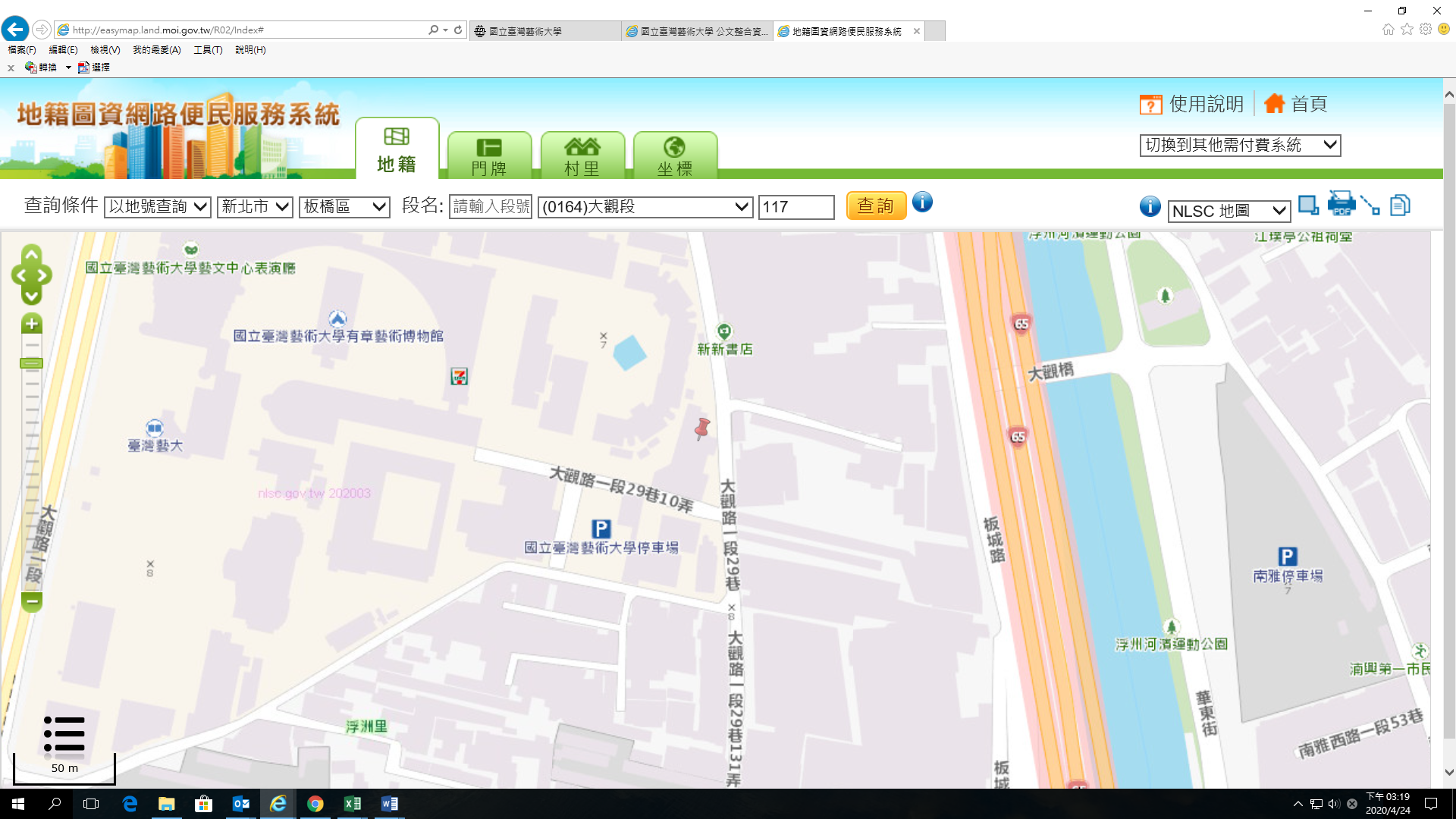 標的位置